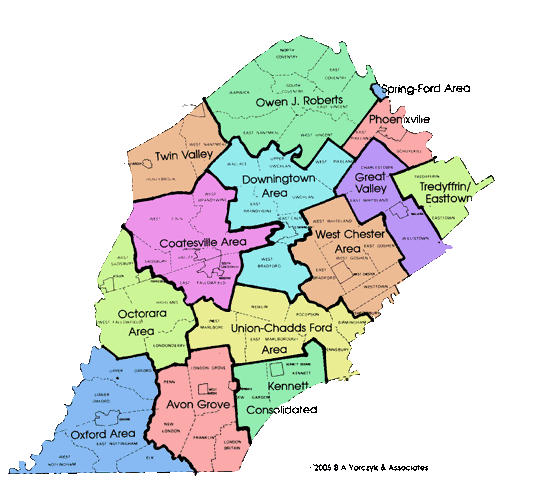 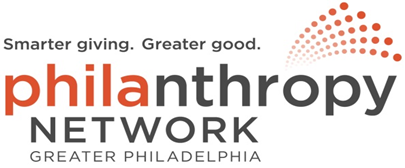 Chester County Funders MeetingDiscussion OutlineMay 22, 2020Welcome and Introductions:Name, Organization Status Update - Immediate response to COVID-19Looking towards recoveryChester County Business Recovery Task ForceOrganizational StructureInput from foundation and nonprofit communityPriority items in progress –CommunicationsWebsiteDiscussion Topic - What are the key issues that you feel that the County needs to address as we enter the recovery phase?Key issues summary from 10-12 NPO ExecsHow is your organization approaching recovery?InternallyExternally – i.e. considering changes in approach, grantmaking, interaction with constituentsFrom your vantage point, what are the issues that our NPOs/grantees are struggling with and/or could need assistance to address As we move forward, do you see any changes in the way we organize as a philanthropic cohort to address the recovery?Philanthropy Network UpdateCC Funders – Next Steps